КОНКУРСНОЕ ЗАДАНИЕНационального конкурса профессионального мастерства «СТРОЙМАСТЕР-2022» (региональный, окружной этап)в номинации «Лучший штукатур 2022»Название и описание номинацииНазвание номинации – «Лучший штукатур 2022»;В соревнованиях участвует один конкурсант от организации;Штукатурные работы включают оштукатуривание поверхностей стен гипсовой штукатурной смесью, а также нанесение и структурирование цементной декоративной штукатурки.Каждый участник и член жюри должны быть ознакомлены с данным техническим описанием.Оценка выполнения заданий конкурса «СТРОЙМАСТЕР»Оценка теоретических знаний проводится путем тестирования (отдельный документ) по темам:общие знания о применяемых материалах;знания технологии выполнения штукатурных работ;техника безопасности.Оценка практических умений и навыков проводится на практической части конкурса в соответствии с установленными критериями.Участнику предоставляется рабочая поверхность, представляющая из себя внутренний угол, образованный примыканием двух стен высотой 2000 мм, шириной 1200 мм. В качестве рабочей поверхности могут выступать стены, построенные из различных материалов (газосиликатный блок, пенобетонный блок, кирпич, пгп). Рабочей поверхностью могут быть как стены стенда, так и стены на реальном объекте. Толщина штукатурного слоя не менее 5 мм.Для нанесения и структурирования декоративной штукатурки предоставляется ГСП размером 1200 мм на 1250 мм, предварительно загрунтованная и закрепленная на вертикальной поверхности.   Конкурсант должен уметь:производить измерения и контролировать отклонения плоскостей;замешивать гипсовые штукатурные смеси;наносить, разравнивать гипсовые штукатурные смеси;затирать и заглаживать поверхность нанесенной гипсовой штукатурки;формировать внутренний угол в местах примыкания двух стен (лузг);устанавливать штукатурные маяки;наносить и структурировать декоративные штукатурки.Описание практического заданияГипсовая штукатуркаНа предварительно загрунтованные поверхности участник должен установить на шпаклевку КНАУФ-Фуген металлические маячковые профили.По готовности произвести оштукатуривание штукатурной смесью КНАУФ-Ротбанд всей рабочей поверхности.Формируемый угол (лузг) должны быть равен 90°.Оштукатуриваемые поверхности должны иметь отклонения от плоскости и вертикали не более значений, приведенных в СП 71.13330.2017. «Изоляционные и отделочные покрытия» для высококачественной штукатурки.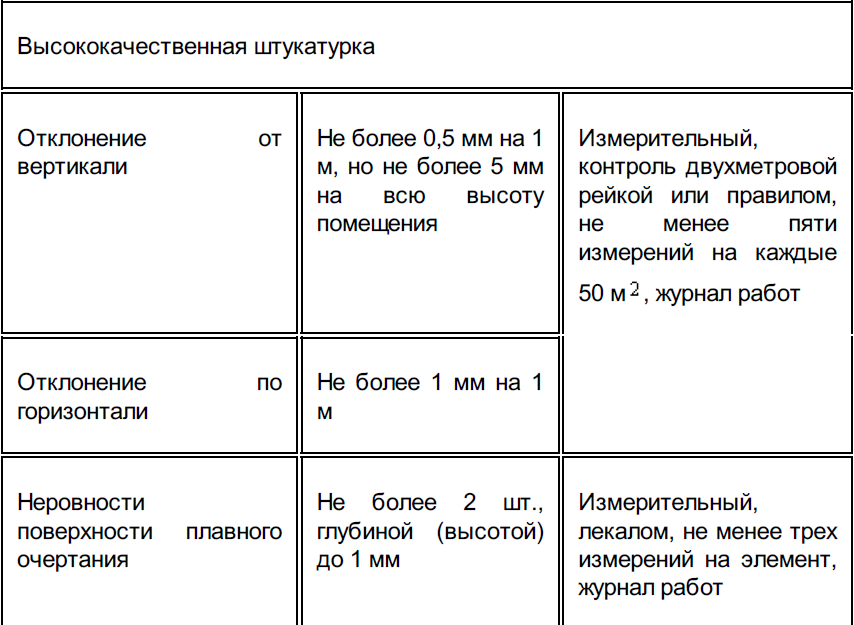 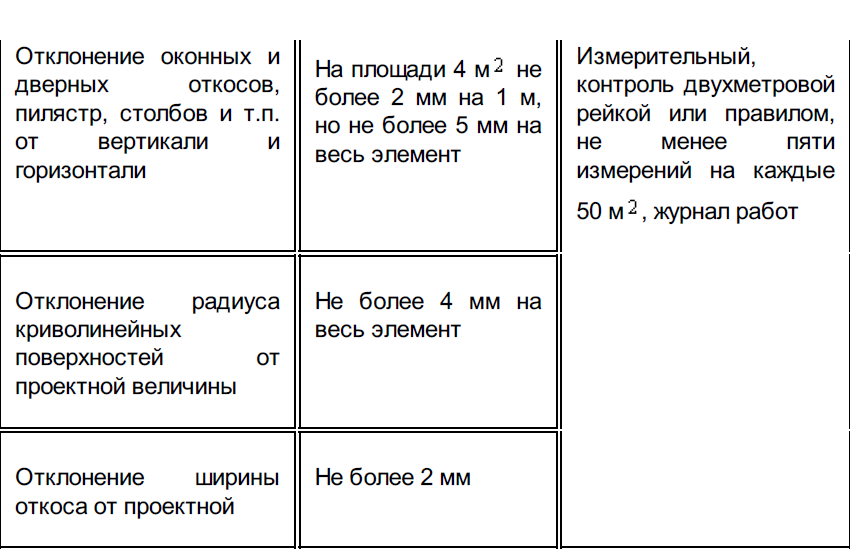 Качество полученной поверхности должно соответствовать К2 (одно заглаживание гипсовой штукатурки) по СП 71.13330.2017. «Изоляционные и отделочные покрытия».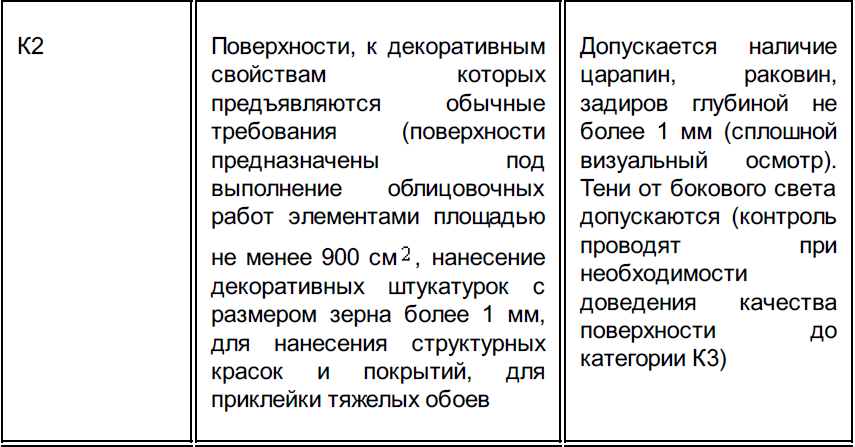 Приготовление шпаклевки КНАУФ-Фуген и штукатурной смеси КНАУФ-Ротбанд производится в соответствии с рекомендациями производителя.Декоративная штукатуркаНа предварительно загрунтованную КНАУФ-Декоргрунд поверхность ГСП наносится декоративная штукатурка. После этого производится структурирование штукатурки с формированием фактуры «короед».Приготовление штукатурки КНАУФ-Диамант производится в соответствии с рекомендациями производителя.Порядок выполнения практического заданияОрганизаторы предварительно до начала конкурса выполняют грунтование поверхностей.Выполнение Задания (5 часов):Установка маячковых профилей;Оштукатуривание поверхностей смесью КНАУФ-Ротбанд;Формирование внутреннего угла 90°;Проведение рабочих операций, необходимых для достижения качества поверхности К2 (одно заглаживание);Нанесение и структурирование декоративной штукатурки;Уборка рабочего места.МатериалыДля подготовки основания и выполнения задания используются следующие материалы:Штукатурка гипсовая универсальная КНАУФ-Ротбанд;Штукатурка декоративная КНАУФ-Диамант «Короед» 1.5 мм;Шпаклевка КНАУФ-Фуген; Грунтовка КНАУФ-Мультигрунд или КНАУФ-Миттельгрунд;Грунтовка КНАУФ-Декоргрунд;Штукатурные маяки;ИнструментыДля выполнения задания рекомендуются следующие инструменты:Пластмассовый бак 50-125 л (круглый);Штукатурный миксер (N ≥ 800ВТ);Уровень штукатурный (2 м);Рулетка:Кельма;Угольник строительный (длина сторон не менее 300 мм.);Удлинитель строительный 30 м. провод сечением 2,5 квадрата с заземлением;Ведро 20 литров – 2 шт;Щетка «Макловица»;Правило, h – образный профиль (1500 мм.);Правило, профиль трапеция (1500 мм.);Гладилка швейцарская нержавеющая 140х500 мм;Гладилка стальная 120х80 мм;Гладилка пластиковая 140х280 мм;Шпатель штукатурный, рабочая часть 600 мм;Шпатель штукатурный, рабочая часть 300 мм;Шпатель угловой (для внутренних углов 90 град);Терка резиновая губчатая, рабочая часть крупнопористая 140х280 мм;Инструменты и приспособления для уборки;Средства индивидуальной защитыЗащитная обувь (все время)Перчатки (все время)Респиратор (при необходимости)Защитные очки (при необходимости)Общий вид и размеры рабочих поверхностей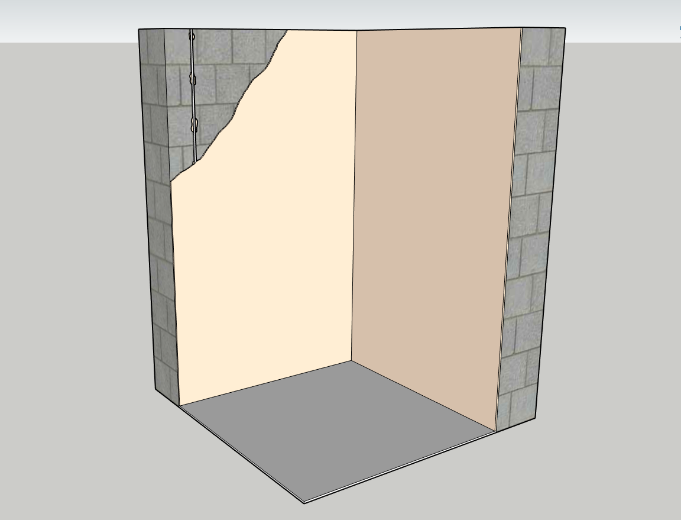 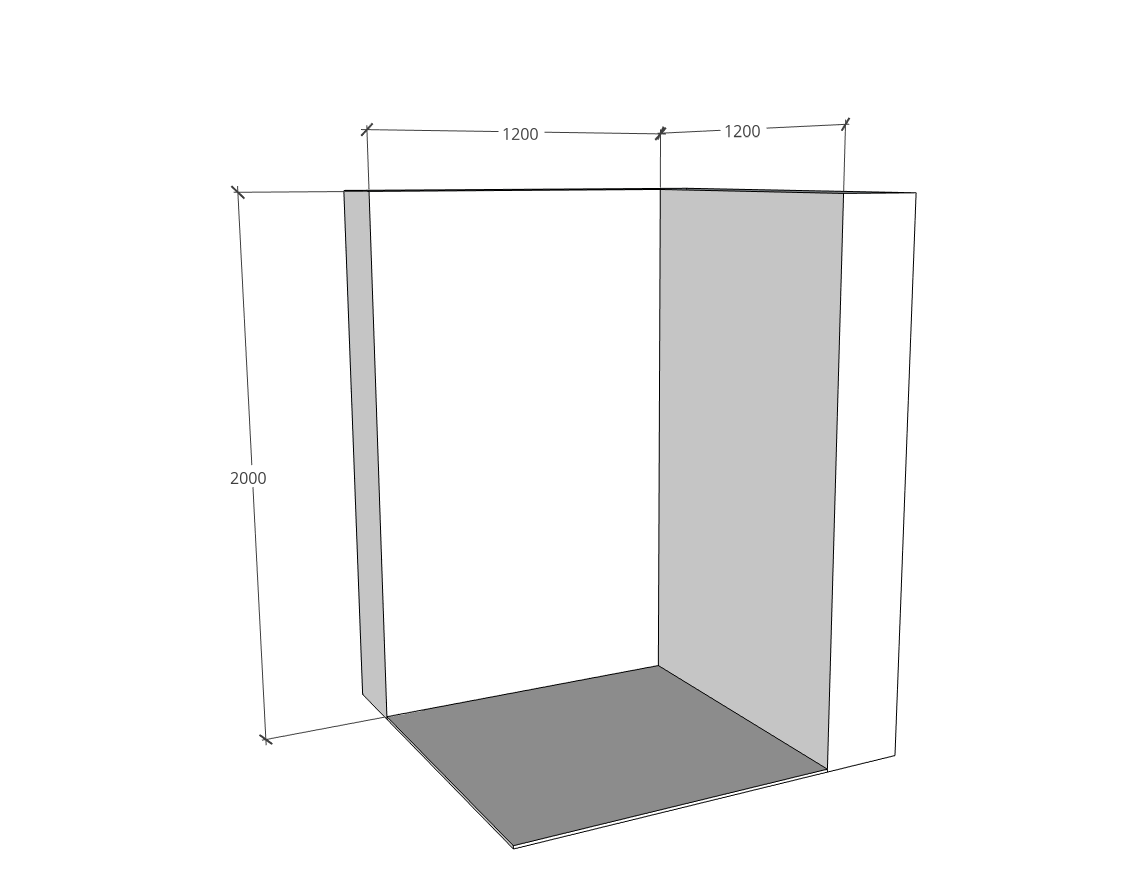  	КНАУФ-Диамант Короед					  					 (фактура косой дождь)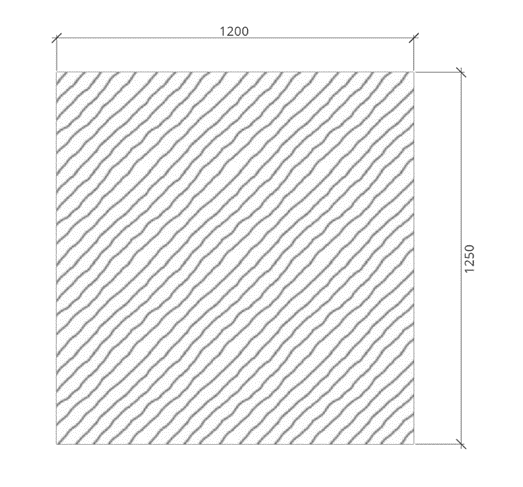  Критерии оценивания выполненного задания (Ведомости во вложении):Соблюдение технологии замешивания гипсовой штукатурной смеси КНАУФ-Ротбанд - 6 баллов.Соблюдение технологии обработки гипсовых штукатурок КНАУФ – 10 баллов.Соответствие полученной поверхности качеству К2 (СП 71.13330.2017 «Изоляционные и отделочные покрытия») – 10 балловСоответствие отклонений оштукатуренной поверхности по вертикали и плоскости отклонениям, приведенным для высококачественной штукатурки (СП 71.13330.2017 «Изоляционные и отделочные покрытия») - 30 баллов.Декоративная штукатурка (соответствие требованиям задания) – 7 баллов.Соблюдение техники безопасности при проведении штукатурных работ - 4 балла.Чистота рабочего места при выполнении практического задания и по завершению работ - 3 балла.Формирование внутреннего угла 90 – 10 баллов.ИТОГО практический этап: 80 баллов.Суммарное количество баллов 100 (теория 24 балла, практика 80 баллов).  